Załącznik nr 1 do Regulaminu – Formularz Zgłoszeniowy Placówki do Programu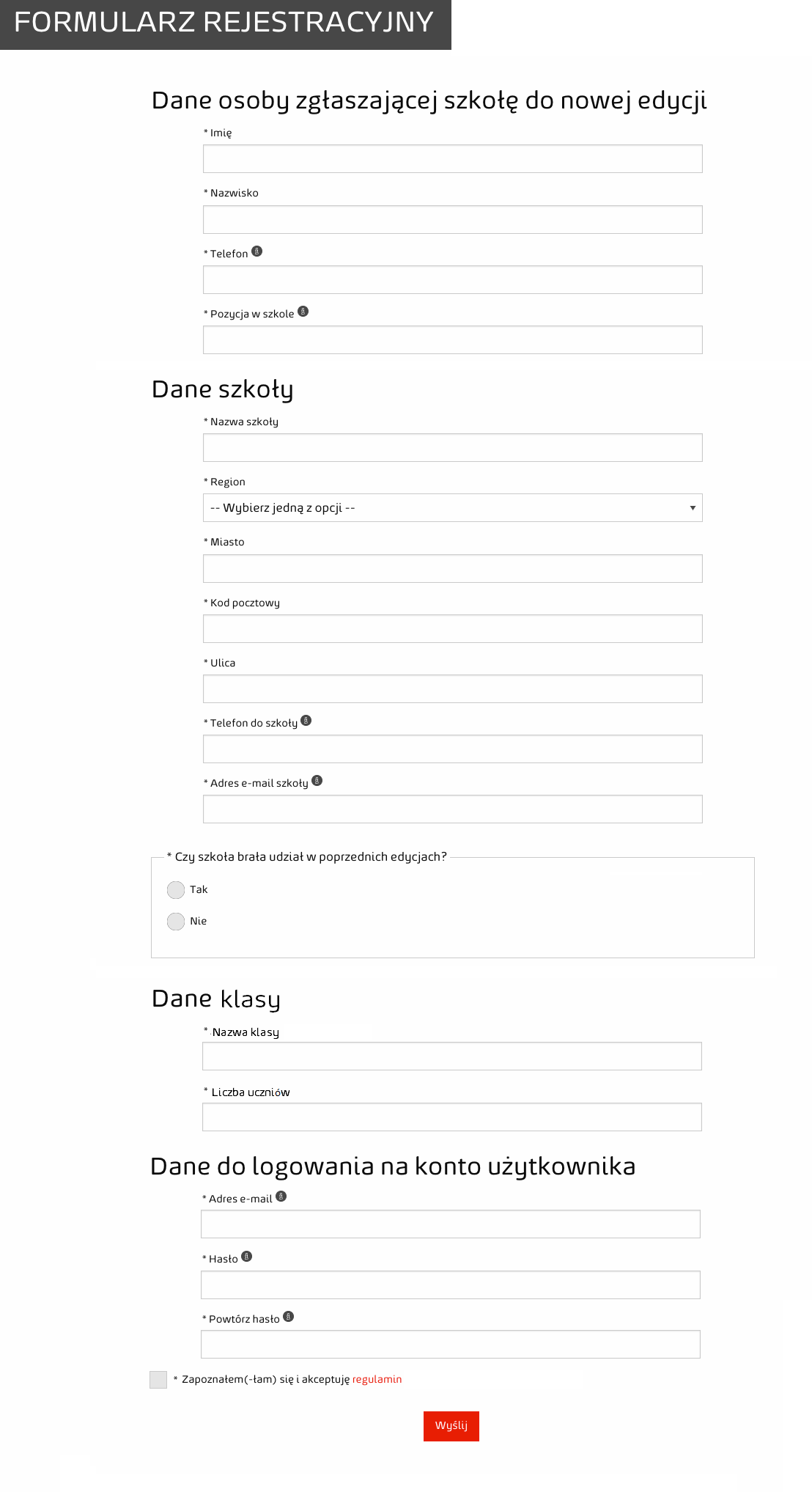 